FORMULE DE DEMANDE DE CERTIFICAT ACERMIREQUEST FOR THE ACERMI CERTIFICATIONJe soussigné / I, the undersigned (1)	 Représentant la Société / Representing the company (2)	 Demande à l'Association pour la Certification des Matériaux isolants un Certificat ACERMI, conformément aux règles générales et au référentiel général pour la certification des produits isolants thermiques et au référentiel produit concerné, dont je déclare avoir pris connaissance.Lodge an application with the « Association pour la Certification des Matériaux Isolants »for an ACERMI certificate covering the thermal insulating product for construction manufactured according to the «Règles Générales », general guidelines and applicable product guideline of the certificate.I declare that I have taken duly note of the above mentioned reference documents and I undertake to comply with the corresponding requirements.Je demande conjointement à bénéficier / I apply also for:D’un certificat de constance des performances (marquage CE) : A certificate of constancy of performance (CE marking)D’un PTD (marquage CE) :		An PTD (CE marking)D’un certificat Keymark :		A Keymark certificateAdresse du siège social / Adress of the head officeAdresse de facturation / Billing Adress  Identique à l’adresse du siège social /same as the head officeFamille de produit / Type of product	Champ libre : Remarks Référence(s) commerciale(s) / Commercial name(s) of product	Usine(s) de fabrication (3) / Adress of each audited plant	Nombre de lignes concernées et épaisseurs associées / Number of production lines and thickness associated Caractéristiques du produit / Product characteristicFourchette de masse volumique / Density rangeDimensionnels pour les produits panneaux-rouleaux / Dimensions for panel and roll productsGamme d’épaisseurs / Thickness range : 	Pas / Thread : Tolérance d’épaisseur / Thickeness tolerance : Pour les produits en vrac / For bulk products :Masse volumique 90/90 (pour les produits à base de laine minérale) / Density 90/90 (for bulk mineral wool-based products) : Pouvoir couvrant / Covering power :  Poids des sacs / Weight of the sales unit: Conductivité thermique déclarée / Declared thermal conductivity	W(m.K)Classe de réaction au Feu / Réaction to fire class	A1   A2   B   C   D   E   F d0    d1   d2 s1     s2    s3 NPD Existence de PV de réaction au feu : Existence of fire test report Autres caractéristiques déclarées au titre du marquage CE (selon le code de désignation de la norme produit applicable) / Others characteristics (when applicable) declared for the CE marking (according to the designation code of the applicable product standard) (Exemples / Examples : T1 ; Cs(10\Y)150 ; TR80 ; Ws ; …)Autres spécificités produitsTaux liant et d‘huile pour les laines minérales / Binder rate :  Type de gaz d’expansion / expansion gas : Description et masse surfacique du parement si applicable / Description and density of the facing if applicable : Produit raboté / surfacé / rainuré : Profile ISOLE (le cas échéant) / ISOLE profile (when applicable) Champ libre : Remarks Résistance à la compression de service (le cas échéant) / Service compression strenght (when applicable)  RCS : dsmin :dsmax :Épaisseurs associées :  Thickeness associated :Champ libre : Remarks Caractérisation des sous-couches isolantes – classement sol (le cas échéant) / Insulating underlays characterisation (when applicable)  Caractéristiques de base        :            SC1         SC2  Basic characteristics Caractéristiques spécifiques :     A   (sous-couches acoustiques)                    Specific characteristics                          (acoustic underlays)	    Ch (sous-couche pour sol chauffant)              (underlay for underfloor heating) Désignation                             :      a  (fluage testé sous 10kPa)  Désignation                                     b  (fluage testé sous 5kPa)    Indice (nombre de 1 à 4 à déclarer)      :Index (number 1 to 4, to be declared)Indice (nombre de 1 à 4 à déclarer)      :Index (number 1 to 4, to be declared)Épaisseurs associées :  Thickeness associated Usages Usages Revendiqués : Uses requestVotre entreprise a-t-elle reçu depuis moins de 3 ans des prestations de conseil/d’aide à la mise en place pour la certification recherchée ?Has your company received less than 3 years of consultancy / implementation assistance for the certification sought? Non / No	 Oui / Yes       Si oui : Organisme intervenu : If yes : Organizazion  Autres informations utilesChamp libre : Remarks A aucun moment la déclaration de ces valeurs ne peut se substituer à un dossier technique (se référer au §2 du référentiel général et partie 2 des référentiels produits).This declaration has to be completed with a technical file (§2 of general guidelines and part 2 of product guideline).Je prends également l'engagement de me soumettre aux contrôles, prélèvements, essais ou vérifications, visés à l'article 8 des règles générales du Certificat.I undertake to accept the controls, samplings, tests or verifications mentioned in the Article 8 of the « Règles Générales du Certificat ».Je désigne M/Mme  (4)Comme mon/ma représentant(e) pour tout ce qui a trait à l'instruction de ma demande.I appoint Mr/Mrs(4)to be my representative for all matters related to the processing of my application. Elle a en particulier pouvoir de modifier ou de compléter le dossier à la demande du membre pilote, faire effectuer les essais, et faire visiter les ateliers.He may, particularly, change the file or introduce new items upon request of the pilot member of the Association, have the tests being carried out and the plant(s) visited.Je m'engage à régler les frais qui me seront demandés en application du barème en vigueur, par le membre pilote auquel l'association confiera l'instruction de ma demande et la gestion ultérieure du Certificat.I undertake to pay the costs invoiced according to the applicable tariff by the pilot member entitled by the Association to process my application and further on manage the follow-up of the certificate.Je m’engage à prendre connaissance de toutes les modifications du référentiel général, des référentiels produits, des cahiers techniques ou des règles générales qu’ACERMI me communiquera, et à signaler à ACERMI tout désaccord éventuel relatif à ces modifications dans un délai de 3 semaines. Au-delà de ce délai je reconnais accepter ces modifications.I undertake to take duly note of all changes in the ACERMI reference documents which ACERMI will let me know of, and to inform ACERMI within 3 weeks about any disagreement regarding these changes. After that deadline I acknowledge that I agree to these changes.		Fait à / Done at 		Le / Date 	(Signature du représentant et cachet de l’entreprise) / Signature of the representative ans stamps of the company(1) Nom, prénom, adresse(2) Raison sociale et adresse(3) Nom et adresse(4) Nom, prénom, titre et fonction dans la sociétéFrançais : English : Classement ISOLEEpaisseurs associées / thicknessI (1 à 5) : S (1 à 5) : O (1 à 3) : L (1 à 4) : E (1 à 5) : 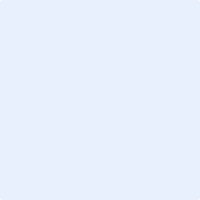 